”Lägg till på hemskärm” Androidhttps://permit-eu.caleaccess.com/calepermitcustomerportal/Region_Vastmanland/Account/Login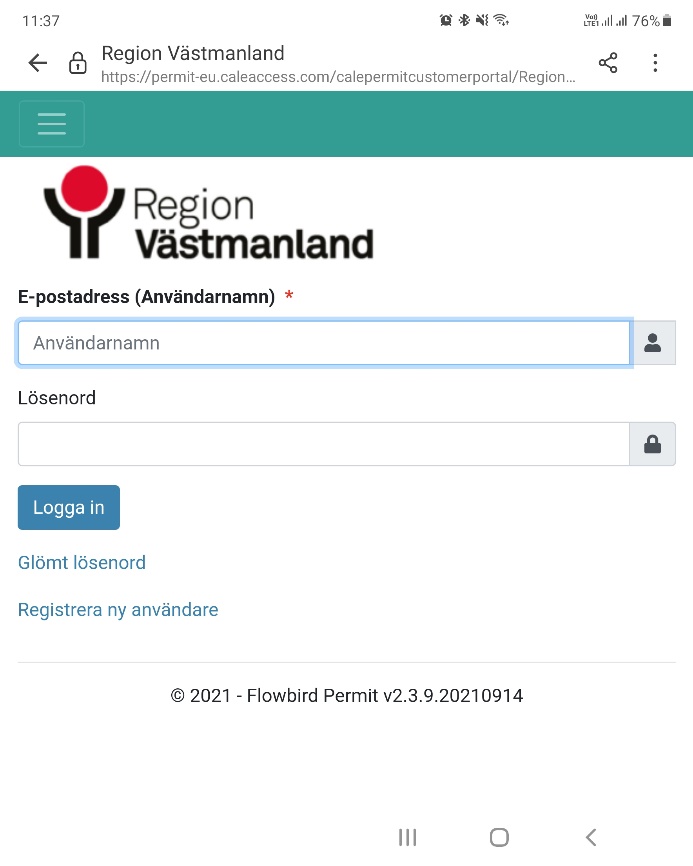 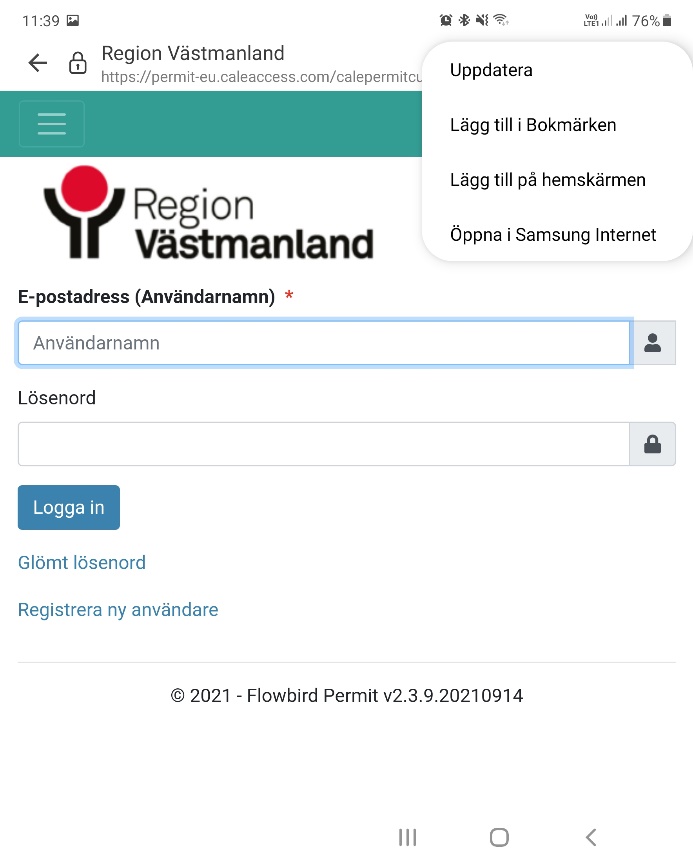 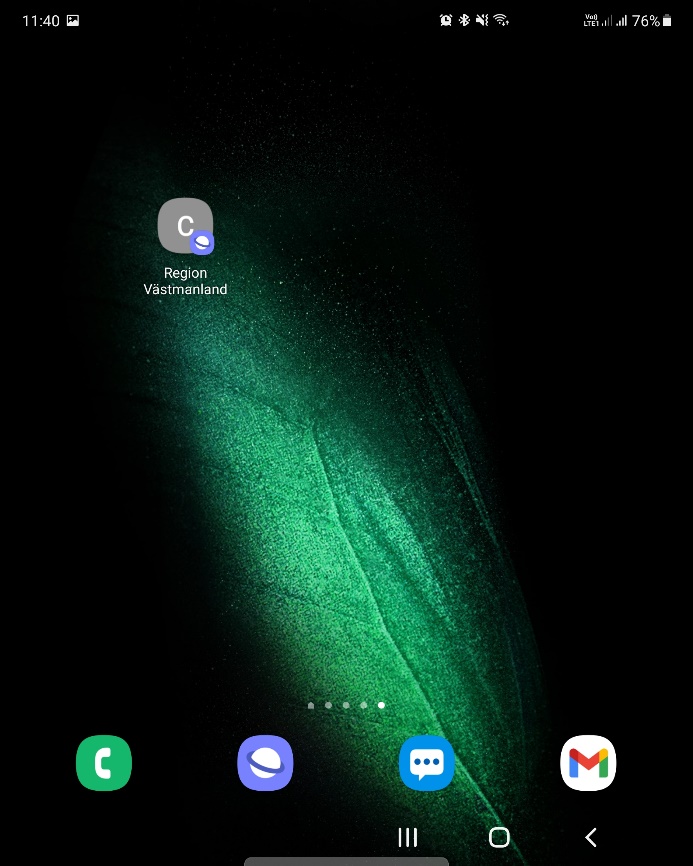 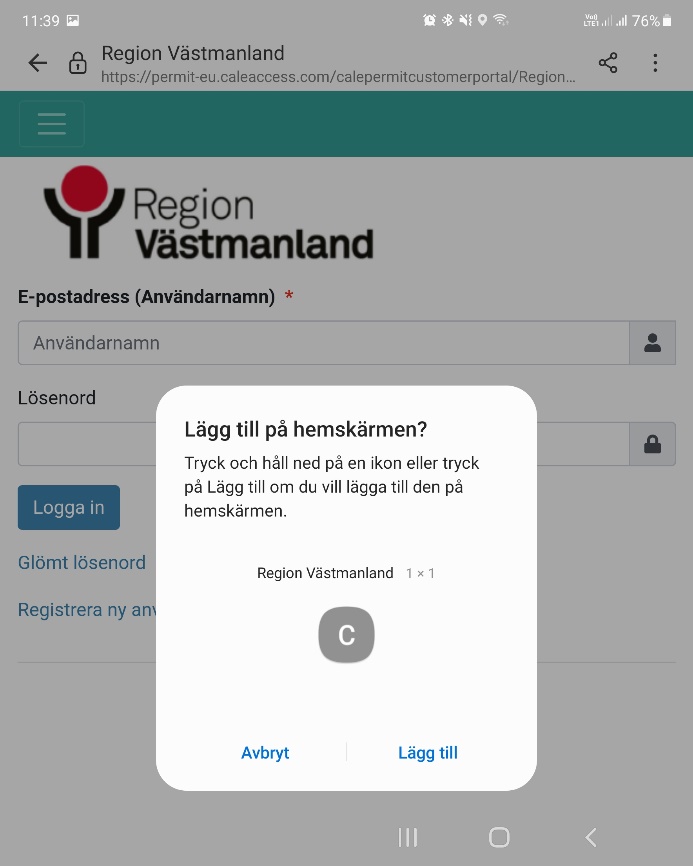 